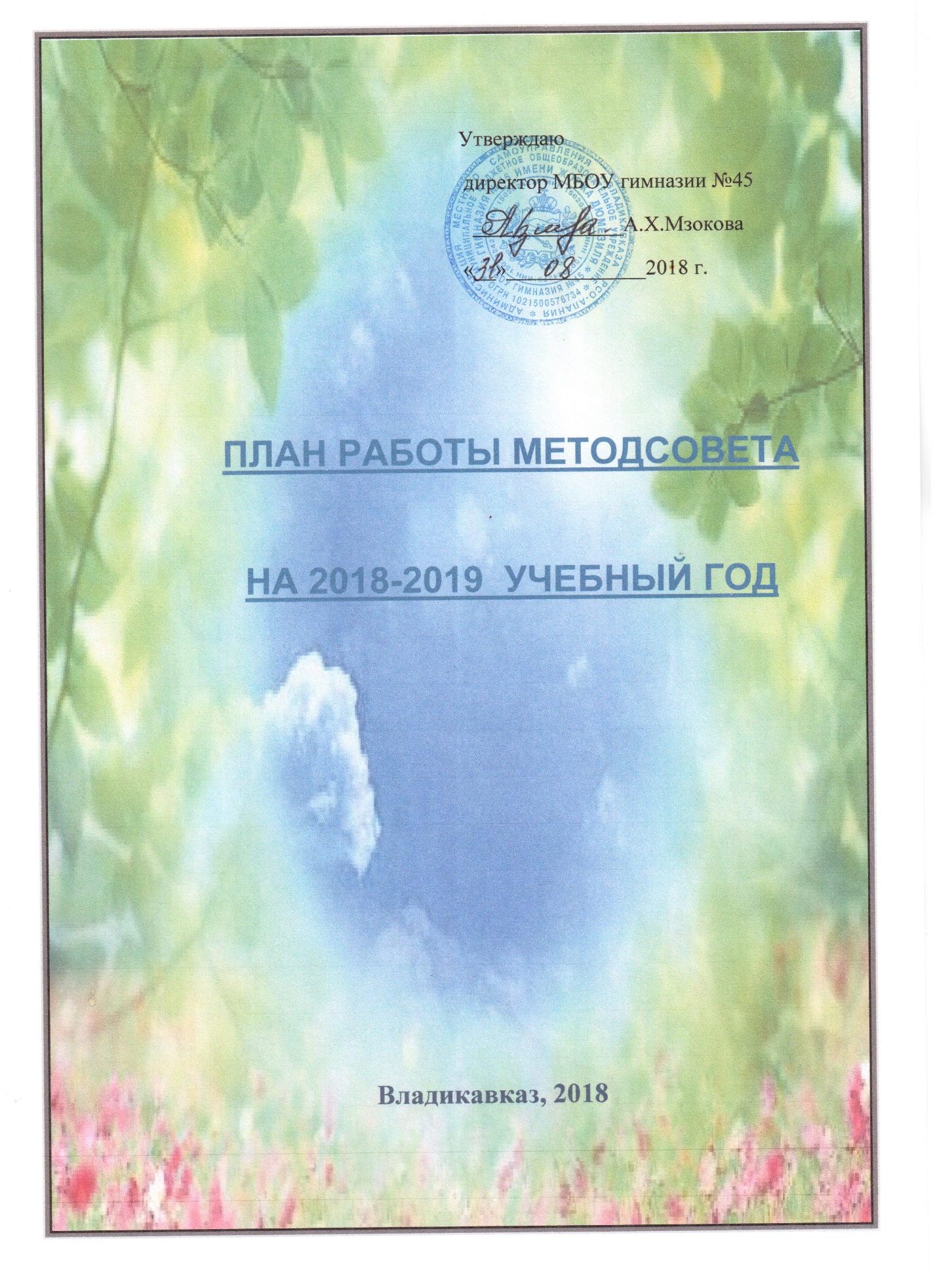 ПЛАН РАБОТЫ МЕТОДСОВЕТА НА 2018-2019  УЧЕБНЫЙ ГОДПЛАН РАБОТЫ МЕТОДСОВЕТА НА 2018-2019  УЧЕБНЫЙ ГОДПЛАН РАБОТЫ МЕТОДСОВЕТА НА 2018-2019  УЧЕБНЫЙ ГОДПЛАН РАБОТЫ МЕТОДСОВЕТА НА 2018-2019  УЧЕБНЫЙ ГОДПЛАН РАБОТЫ МЕТОДСОВЕТА НА 2018-2019  УЧЕБНЫЙ ГОДПЛАН РАБОТЫ МЕТОДСОВЕТА НА 2018-2019  УЧЕБНЫЙ ГОДПЛАН РАБОТЫ МЕТОДСОВЕТА НА 2018-2019  УЧЕБНЫЙ ГОДПЛАН РАБОТЫ МЕТОДСОВЕТА НА 2018-2019  УЧЕБНЫЙ ГОДПЛАН РАБОТЫ МЕТОДСОВЕТА НА 2018-2019  УЧЕБНЫЙ ГОДПЛАН РАБОТЫ МЕТОДСОВЕТА НА 2018-2019  УЧЕБНЫЙ ГОДПЛАН РАБОТЫ МЕТОДСОВЕТА НА 2018-2019  УЧЕБНЫЙ ГОДПЛАН РАБОТЫ МЕТОДСОВЕТА НА 2018-2019  УЧЕБНЫЙ ГОДПЛАН РАБОТЫ МЕТОДСОВЕТА НА 2018-2019  УЧЕБНЫЙ ГОДПЛАН РАБОТЫ МЕТОДСОВЕТА НА 2018-2019  УЧЕБНЫЙ ГОДПЛАН РАБОТЫ МЕТОДСОВЕТА НА 2018-2019  УЧЕБНЫЙ ГОДПЛАН РАБОТЫ МЕТОДСОВЕТА НА 2018-2019  УЧЕБНЫЙ ГОДПЛАН РАБОТЫ МЕТОДСОВЕТА НА 2018-2019  УЧЕБНЫЙ ГОДПЛАН РАБОТЫ МЕТОДСОВЕТА НА 2018-2019  УЧЕБНЫЙ ГОДПЛАН РАБОТЫ МЕТОДСОВЕТА НА 2018-2019  УЧЕБНЫЙ ГОДПЛАН РАБОТЫ МЕТОДСОВЕТА НА 2018-2019  УЧЕБНЫЙ ГОДПЛАН РАБОТЫ МЕТОДСОВЕТА НА 2018-2019  УЧЕБНЫЙ ГОДПЛАН РАБОТЫ МЕТОДСОВЕТА НА 2018-2019  УЧЕБНЫЙ ГОДПЛАН РАБОТЫ МЕТОДСОВЕТА НА 2018-2019  УЧЕБНЫЙ ГОДПЛАН РАБОТЫ МЕТОДСОВЕТА НА 2018-2019  УЧЕБНЫЙ ГОДТЕМАОТВЕТСТВЕННЫЕ ОТВЕТСТВЕННЫЕ ОТВЕТСТВЕННЫЕ ОТВЕТСТВЕННЫЕ ФОРМА ЗАВЕРШЕНИЯФОРМА ЗАВЕРШЕНИЯФОРМА ЗАВЕРШЕНИЯФОРМА ЗАВЕРШЕНИЯФОРМА ЗАВЕРШЕНИЯавгустУтверждение плана работы на 2018-2019 учебный год.Директор Директор Директор Директор Анализ работы Анализ работы Анализ работы Анализ работы Анализ работы августУтверждение рабочих программ, элективных курсов, кружков.Администрация.Руководители кафедрАдминистрация.Руководители кафедрАдминистрация.Руководители кафедрАдминистрация.Руководители кафедравгустВведение курсов «Семьеведение», «Финансовая грамотность», «Шахматы»Милюхина  В.Г Зам.дир по УВРМилюхина  В.Г Зам.дир по УВРМилюхина  В.Г Зам.дир по УВРМилюхина  В.Г Зам.дир по УВРавгуст4)Анализ итогов ГИА 2018 г.Руководители кафедр.Руководители кафедр.Руководители кафедр.Руководители кафедр.Справка Справка Справка Справка Справка октябрь1.Работа администрации гимназии по созданию оптимальных условий для творческого выражения личности обучающихся.  Милюхина  В.Г Зам.дир по УВР Милюхина  В.Г Зам.дир по УВР Милюхина  В.Г Зам.дир по УВР Милюхина  В.Г Зам.дир по УВРДоклад Доклад Доклад Доклад Доклад октябрь1.Работа администрации гимназии по созданию оптимальных условий для творческого выражения личности обучающихся.  Милюхина  В.Г Зам.дир по УВР Милюхина  В.Г Зам.дир по УВР Милюхина  В.Г Зам.дир по УВР Милюхина  В.Г Зам.дир по УВРДоклад Доклад Доклад Доклад Доклад октябрь1.Работа администрации гимназии по созданию оптимальных условий для творческого выражения личности обучающихся.  Милюхина  В.Г Зам.дир по УВР Милюхина  В.Г Зам.дир по УВР Милюхина  В.Г Зам.дир по УВР Милюхина  В.Г Зам.дир по УВРДоклад Доклад Доклад Доклад Доклад октябрь2.Тематика индивидуальных проектов   в 10-11 классах.Классные руководители 10-11 классов.Классные руководители 10-11 классов.Классные руководители 10-11 классов.Классные руководители 10-11 классов.План работы Отчет План работы Отчет План работы Отчет План работы Отчет План работы Отчет октябрь3.Разное Администрация.Руководители кафедрАдминистрация.Руководители кафедрАдминистрация.Руководители кафедрАдминистрация.Руководители кафедроктябрь3.Разное Администрация.Руководители кафедрАдминистрация.Руководители кафедрАдминистрация.Руководители кафедрАдминистрация.Руководители кафедроктябрь3.Разное Администрация.Руководители кафедрАдминистрация.Руководители кафедрАдминистрация.Руководители кафедрАдминистрация.Руководители кафедроктябрь3.Разное Администрация.Руководители кафедрАдминистрация.Руководители кафедрАдминистрация.Руководители кафедрАдминистрация.Руководители кафедрдекабрь1.  Деятельность образовательного учреждения в условиях реализации ФГОС основного и среднего образования.Кафедра осетинского языка и литературы; кафедра истории и искусства.  Агузарова Л.А..Цогоева С.З.Кафедра осетинского языка и литературы; кафедра истории и искусства.  Агузарова Л.А..Цогоева С.З.Кафедра осетинского языка и литературы; кафедра истории и искусства.  Агузарова Л.А..Цогоева С.З.Кафедра осетинского языка и литературы; кафедра истории и искусства.  Агузарова Л.А..Цогоева С.З.Обмен опытом.Обмен опытом.Обмен опытом.Обмен опытом.Обмен опытом.декабрь1.  Деятельность образовательного учреждения в условиях реализации ФГОС основного и среднего образования.Кафедра осетинского языка и литературы; кафедра истории и искусства.  Агузарова Л.А..Цогоева С.З.Кафедра осетинского языка и литературы; кафедра истории и искусства.  Агузарова Л.А..Цогоева С.З.Кафедра осетинского языка и литературы; кафедра истории и искусства.  Агузарова Л.А..Цогоева С.З.Кафедра осетинского языка и литературы; кафедра истории и искусства.  Агузарова Л.А..Цогоева С.З.Обмен опытом.Обмен опытом.Обмен опытом.Обмен опытом.Обмен опытом.декабрь1.  Деятельность образовательного учреждения в условиях реализации ФГОС основного и среднего образования.Кафедра осетинского языка и литературы; кафедра истории и искусства.  Агузарова Л.А..Цогоева С.З.Кафедра осетинского языка и литературы; кафедра истории и искусства.  Агузарова Л.А..Цогоева С.З.Кафедра осетинского языка и литературы; кафедра истории и искусства.  Агузарова Л.А..Цогоева С.З.Кафедра осетинского языка и литературы; кафедра истории и искусства.  Агузарова Л.А..Цогоева С.З.Обмен опытом.Обмен опытом.Обмен опытом.Обмен опытом.Обмен опытом.декабрь2. Анализ проведения школьных предметных олимпиад; ВПРЗам.дир по УВРКазаченко Л.Э.Зам.дир по УВРКазаченко Л.Э.Зам.дир по УВРКазаченко Л.Э.Зам.дир по УВРКазаченко Л.Э.Анализ.Анализ.Анализ.Анализ.Анализ.декабрь2. Анализ проведения школьных предметных олимпиад; ВПРЗам.дир по УВРКазаченко Л.Э.Зам.дир по УВРКазаченко Л.Э.Зам.дир по УВРКазаченко Л.Э.Зам.дир по УВРКазаченко Л.Э.Анализ.Анализ.Анализ.Анализ.Анализ.декабрь2. Анализ проведения школьных предметных олимпиад; ВПРЗам.дир по УВРКазаченко Л.Э.Зам.дир по УВРКазаченко Л.Э.Зам.дир по УВРКазаченко Л.Э.Зам.дир по УВРКазаченко Л.Э.Анализ.Анализ.Анализ.Анализ.Анализ.декабрь3. Итоги сдачи сочинения.Милюхина  В.ГМилюхина  В.ГМилюхина  В.ГМилюхина  В.ГИнформация.Информация.Информация.Информация.Информация.декабрь3. Итоги сдачи сочинения.Милюхина  В.ГМилюхина  В.ГМилюхина  В.ГМилюхина  В.ГИнформация.Информация.Информация.Информация.Информация.декабрь4. Работа с мотивированными  детьми.Олимпиады, марафоны, конкурсы.Кафедра классных руководителей.Кафедра классных руководителей.Кафедра классных руководителей.Кафедра классных руководителей.Творческий отчет, планы, перспективы.Творческий отчет, планы, перспективы.Творческий отчет, планы, перспективы.Творческий отчет, планы, перспективы.Творческий отчет, планы, перспективы.январьУчастие педагогов и всего образовательного учреждения в международных, федеральных, региональных проектах и в грантовой деятельностиКафедрыКафедрыКафедрыКафедрыПередовой педагогический опытПередовой педагогический опытПередовой педагогический опытПередовой педагогический опытПередовой педагогический опытянварь2. Реализация механизмов взаимодействия гимназии и партнеров социума по обеспечению необходимых условий для реализации программ  дополнительного образования.Кокаева С,В.Зам.дир.по ВРКокаева С,В.Зам.дир.по ВРКокаева С,В.Зам.дир.по ВРКокаева С,В.Зам.дир.по ВРАнализ мероприятий Анализ мероприятий Анализ мероприятий Анализ мероприятий Анализ мероприятий январьПодготовка к собеседованию в 9-х классах.Кафедра русского языка и литературы . Сухарева С.А.Кафедра русского языка и литературы . Сухарева С.А.Кафедра русского языка и литературы . Сухарева С.А.Кафедра русского языка и литературы . Сухарева С.А.Информация.Информация.Информация.Информация.Информация.мартРазвитие системно-деятельного подхода в преподавании математики, информатики, физики.Кафедра МИФ. Зам.дир. Казаченко Л.Э.Кафедра МИФ. Зам.дир. Казаченко Л.Э.Кафедра МИФ. Зам.дир. Казаченко Л.Э.Кафедра МИФ. Зам.дир. Казаченко Л.Э.ДокладДокладДокладДокладДокладмартРазвитие системно-деятельного подхода в преподавании математики, информатики, физики.Кафедра МИФ. Зам.дир. Казаченко Л.Э.Кафедра МИФ. Зам.дир. Казаченко Л.Э.Кафедра МИФ. Зам.дир. Казаченко Л.Э.Кафедра МИФ. Зам.дир. Казаченко Л.Э.ДокладДокладДокладДокладДокладмартРазвитие системно-деятельного подхода в преподавании математики, информатики, физики.Кафедра МИФ. Зам.дир. Казаченко Л.Э.Кафедра МИФ. Зам.дир. Казаченко Л.Э.Кафедра МИФ. Зам.дир. Казаченко Л.Э.Кафедра МИФ. Зам.дир. Казаченко Л.Э.ДокладДокладДокладДокладДокладмарт2. Рекомендации по проведению промежуточной и итоговой аттестации обучающихся.  ВПР.Руководители кафедрРуководители кафедрРуководители кафедрРуководители кафедрОбмен опытомОбмен опытомОбмен опытомОбмен опытомОбмен опытоммарт2. Рекомендации по проведению промежуточной и итоговой аттестации обучающихся.  ВПР.Руководители кафедрРуководители кафедрРуководители кафедрРуководители кафедрОбмен опытомОбмен опытомОбмен опытомОбмен опытомОбмен опытоммарт2. Рекомендации по проведению промежуточной и итоговой аттестации обучающихся.  ВПР.Руководители кафедрРуководители кафедрРуководители кафедрРуководители кафедрОбмен опытомОбмен опытомОбмен опытомОбмен опытомОбмен опытоммартПсихолого-педагогическая подготовка гимназистов к сдаче выпускных экзаменов в форме ГИА .ПсихологПсихологПсихологПсихологРекомендации.Рекомендации.Рекомендации.Рекомендации.Рекомендации.май1 Передовой педагогический опыт.      Публикации. Персональные сайты.Учителя.Учителя.Учителя.Учителя.Творческий отчет.Творческий отчет.Творческий отчет.Творческий отчет.Творческий отчет.май1 Передовой педагогический опыт.      Публикации. Персональные сайты.Учителя.Учителя.Учителя.Учителя.Творческий отчет.Творческий отчет.Творческий отчет.Творческий отчет.Творческий отчет.май1 Передовой педагогический опыт.      Публикации. Персональные сайты.Учителя.Учителя.Учителя.Учителя.Творческий отчет.Творческий отчет.Творческий отчет.Творческий отчет.Творческий отчет.май1 Передовой педагогический опыт.      Публикации. Персональные сайты.Учителя.Учителя.Учителя.Учителя.Творческий отчет.Творческий отчет.Творческий отчет.Творческий отчет.Творческий отчет.май2. Информационно-методическое обеспечение профессиональной деятельности педагогов.  Члены МСЧлены МСЧлены МСЧлены МСИнформация.Информация.Информация.Информация.Информация.май2. Информационно-методическое обеспечение профессиональной деятельности педагогов.  Члены МСЧлены МСЧлены МСЧлены МСИнформация.Информация.Информация.Информация.Информация.май2. Информационно-методическое обеспечение профессиональной деятельности педагогов.  Члены МСЧлены МСЧлены МСЧлены МСИнформация.Информация.Информация.Информация.Информация.май3. Итоги методической работы гимназииМилюхина В. Г.Милюхина В. Г.Милюхина В. Г.Милюхина В. Г.АнализАнализАнализАнализАнализмай3. Итоги методической работы гимназииМилюхина В. Г.Милюхина В. Г.Милюхина В. Г.Милюхина В. Г.АнализАнализАнализАнализАнализмай3. Итоги методической работы гимназииМилюхина В. Г.Милюхина В. Г.Милюхина В. Г.Милюхина В. Г.АнализАнализАнализАнализАнализ